WESTERN AUSTRALIAN BASKETBALL LEAGUEUpdated – 1 April 2021COMPETITION RULES & CONDITIONSContentsCOMPETITION RULES & CONDITIONS1.0	Nominating Conditions	32.0	Age Groups	33.0	Playing Rules	34.0	Premiership Table	35.0	Uniforms	46.0	Timing	57.0	No Zone Defence	68.0	Mouth Guards	69.0	Forfeits	610.0	Restricted Players	711.0	Eligibility	712.0	Eligibility for WABL Finals	813.0	Finals Format	814.0	Changes of Fixture	915.0	Registration	916.0	Officials – Duty Teams	917.0	Services at Venue	918.0	Clearances	1019.0	Interstate Clearances	1120.0	Game Scoresheets 	1121.0	Tribunal	1222.0	Protests	1223.0	Unfinancial Associations	1224.0	Jurisdiction	1225.0	Items not provided for	12Appendix A	13	Games Controller Duty StatementAppendix B	14	Guidelines for the use of videos and stills camerasAppendix C	15	Match Result Protest Procedure1.0		Nominating Conditions	All Associations must be affiliated and financial members of Basketball WA.	All Associations participating in the Western Australian Basketball League (WABL) must abide by the rules and regulations as set by Basketball WA. 	All players must be registered with their Association and their details submitted to Basketball WA in the prescribed method. All Coaches and Managers must be registered with their Association and have a Working with Children Check that will be current for the whole of the calendar year of the competition which must be submitted to Basketball WA.All Associations must nominate a Games Controller and a Referees Co-ordinator to assist with the WABL competition.All Associations must supply a competent Level One accredited referee for all games above Under 16. 2.0                    Age Groups2.1 	Associations must endeavour to nominate as many teams as possible within the available Age Groups which are:Male:          Under 12, Under 14, Under 16, Under 18, Under 20 & MensFemale:      Under 12, Under 14, Under 16, Under 18 & Womens2.2	Under 18 Champ Boys, Under 18 2 Boys, Under 18 Girls and Under 20 Boys, as well as at least two teams within the graded Under 12 Boys & Girls, Under 14 Boys & Girls and Under 16 Boys & Girls are compulsory Age Groups and must be nominated in order for the Association to compete in the WABL competition.                              Withdrawal of a team after official fixtures distributed		$500.00 3.0		Playing Rules	The WABL competition shall be conducted under the playing rules of FIBA with modifications as outlined below or where applicable.4.0		Premiership Table4.1	The team that has scored the greater number of points at the end of the game shall be the winner. If the score is tied at the end of playing time for the fourth period, the game shall continue with as many extra periods of five minutes as is necessary to break the tie.The premiership table is formulated upon a win/loss basis. Where a competition utilises BYE rounds, a regular season BYE is considered a win. In the event of teams having an identical win/loss records, final positions will be determined upon the percentage difference in points scored between the teams when they played each other. 4.5	If teams that have identical win/loss records are still equal on percentage points scored between them, then the overall points percentage will be used to separate the teams.5.0		UniformsAll players must warm up and play in the correct, registered uniform. Non-Registered uniforms cannot be worn. The playing uniform for each Association must be photographed front and back and submitted to Basketball WA prior to the start of the season.Any changes to the registered uniform must be lodged with Basketball WA for approval. Uniforms consist of playing singlet, playing shorts (must not extend past the knee cap and must be without pockets), warm-up top and tracksuit as endorsed by the Associations and approved by Basketball WA. Under garments (including skins) can only be worn in accordance with FIBA regulations. All under garments must be black, white or of the same dominant colour as the playing uniform. Under garments under shorts may extend below the length of the shorts, provided they are skin tight. Under garments under the playing top must be in a vest/singlet style.Hats are not permitted to be worn by anyone on the bench including team managers.                                         Penalty to association if hats or beanies are worn	$50.00 Any player who is not clothed in the team’s approved registered uniform is not eligible to play.Uniform Numbers:Numbers must be on the back of the playing singlet and no less than 20cm tall and on the front of the singlet no less than 10cm tall.  (All numbers shall not be less than 2cm wide). In accordance with the FIBA rules, teams may only use numbers 0, 00 and 1 to 99.Players on the same team shall not wear duplicate numbersNo sponsorship, manufacturers or Association logos, names or player names to infringe on the playing numberWhere uniform colour clashes occur, it is the responsibility of the Home team to ensure a clash set is acquired and worn. Any player whose number is not in accordance with these requirements shall not be eligible to play.Advertising:The WABL logo shall be placed on the right-hand leg of the shorts and right breast of the singlet of all playing uniforms.Excluding the uniform number, only one line (maximum height 8cms) may appear on the back of the shirt for either a, team name, players name or advertising. Association name or logo of the team must appear on the front written in 1 line (max 8 cms) or 2 lines (max 6 cms each).Team logos:On the front of shirt must not exceed: 25cmin width x 25 cm length On the front of shorts must not exceed:12cmW x 12cmLManufacturer’s logo or advertising (on front of shirt or shorts) must not exceed 12cm in width x 12cm in length..All coaches, team managers, referee coaches and referee co-ordinators must wear appropriate attire including their Association shirt, long pants or dress short and suitable footwear (no thongs) at all times.  5.11	All Referees must wear appropriate attire including a Basketball WA issued referee shirt (Black & White for Level 1 or higher or Basketball WA issued Green shirt for junior referee’s) with current league sponsorship displayed, long black pants and fully enclosed, non-marking shoes when refereeing.5.12	All of the above shall be controlled by the Basketball WA Games Controllers & Referee Co-ordinator.6.0		Timing6.1	There shall be a warm-up period of not less than ten (10) minutes. The half time interval will be ten (10) minutes except for under 12 and under 14 Age Groups where the half time interval shall be five (5) minutes. 6.2 	For all age groups Under 16 and above, WABL games will consist of four quarters of ten (10) minutes each, fully timed, with a ten-minute break at half time, and a two (2) minute break at the end of the first and third quarter.  For the under 12 and under 14 Age Groups, WABL games will consist of four quarters of eight (8) minutes each, fully timed, with a five-minute break at half time and a two minute break at the end of the first and third quarter.Each team is allowed two charged time outs at any time in the first half (first and second quarter).  Three (3) charged time outs are permitted in the second half (third and fourth quarter).  An additional time out is allowed in any extra period.6.4	If the game is drawn at the conclusion of the playing time for the fourth period a two-minute break will be taken before the game continues for a five minutes extra playing period. This will continue until a result is achieved. 6.5	The team’s fouls will continue from the last quarter.6.6	The home team is responsible for supplying the time keeper and the away team shall provide the scorer.6.7	Each home venue shall have at least one court with an operational 24 second shot clock.6.8	The 24 second shot clock is to be operated for the divisions 14CH, 16CH, 18CH, 20CH and CHM/CHW. These age groups shall be rostered to play on a court with a 24 second timing device throughout the season where possible.  6.9	The 24 second shot clock operator for 14CH, 16CH, 18CH and 20CH games will be sourced by the WABL Shot Clock Coordinator, based on Association nominations.6.10 	Associations are responsible for the sourcing of at least one shot clock operator during Host days for WABL CH Men’s and Women’s games.6.11	Team members and their equipment are required to vacate the player’s bench completely within a reasonable time after the conclusion of the match.Failure to comply with rules 6.6, 6.7 and 6.8 will result in a $50.00 fine per infringement. 7.0		No Zone Defence7.1	All Under 12 and Under 14 Age Groups will play no zone defence in the back court. i.e. All players must play man to man defence. 7.2	If an opposition coach believes a zone is being played, he/she should consult with the referee coach or games controller.  The Games Controller and/or the Referee Co-ordinator will observe the game, determine whether a zone is being played or not and advise if a technical foul should be awarded and appropriate penalty applied. 7.3	The Basketball Australia Zone Busters manual is to be used for all Under 12 & 14 WABL Games. 8.0		Mouth Guards8.1	It is compulsory for players in the Under 12’s to Under 18’s age groups (inclusive) to wear a mouthguard when playing games in the WABL competition.  8.2    	If a player is not wearing a mouth guard he/she is not permitted to
     	enter the court.8.3	Only players with written medical advice that has been approved by BWA will be exempt from 8.1.8.4	All players in the Under 20 and Open Age Groups are encouraged to wear a mouthguard while training and playing.  8.5	The referees will be responsible for the enforcement of this rule. Team Coaches and Managers are to ensure all players subbing in are wearing a mouthguard. 9.0		Forfeits9.1	A forfeit occurs when insufficient players attend by the required time, which is ten minutes after the scheduled start time.  9.2	A minimum of five (5) players must be present before a team is permitted to commence a match. 9.3	In graded competitions, a maximum of ten (10) players can play for their team in each game. In all other competitions, a maximum of twelve (12) players can play for their team in each game. U14 Touring teams may apply for exemption to the WABL Administrator in writing no later than two weeks prior to the season commencing.9.4	A substitute player arriving late may play in the match provided that they are a registered player to that team on the scoresheet or scoring device, prior to the game commencing. If any player is not physically present by the end of the game, their name must be removed from the scoresheet or scoring device.9.5	When a team is not required to attend due to a forfeit by opponents, all of the registered players for the non-forfeiting team will be credited with having played that game. 9.6 	In the case of a forfeit occurring on the game day, the home venue will be responsible for the payment of referees.  If it is a visiting team that forfeits, the team will be invoiced by Basketball WA and the money reimbursed to the home association to cover referee payments. Forfeiting teams will be fined:Basketball WA notified prior to 5 days of game	$75.00			Basketball WA notified prior to 5.00pm Friday 	$150.00			Un-notified forfeit					$250.00NOTE: If any team forfeits on a third occasion, the club may be required to meet with Basketball WA and provide a legitimate justification for the team to remain in the WABL competition.10.0		Restricted Players10.1	Each club shall be limited to not more than two (2) players per team who are not eligible to represent the Australian National Team in the Main Official Competition of FIBA, pursuant to all FIBA regulations as determined from time to time.  These players will be known as “Restricted Players”.10.2	Players may apply to Basketball WA to revoke their restricted classification by:providing to the Basketball WA office a certified copy of his/her Australian Citizenship Certificate, orpermanently living in Australia before their 15th birthday. upon written application stating exceptional circumstances.10.3	No NBL1 West Restricted Player is eligible to play in the WABL unless that player has been on the NBL1 West “Injured List”.  This eligibility will cease once the Restricted Player’s name has been reinstated on the NBL1 West playing list.10.4	Approval must be received from the Basketball WA office before the restricted player takes the court in a WABL game.11.0		Eligibility11.1	All players must be under age as at 31st December in the year of the competition.  11.2      A player can play in the qualifying games of one or more age groups in WABL provided they meet the age criteria.11.3      After 4 weeks of the competition have elapsed, there may be no switching ofplayers between teams within any age group.11.4     If due to injury or illness a team should have less than eight (8) players available, a player from a lower graded team from the same association and age group may play (Refer rule 12.3) with written approval from BWA.Medical certificates must be supplied to the Basketball WA Competition Manager for all unavailable players before approval can be granted. Any player is limited to a maximum of three (3) games with the higher team. 11.5      If the team plays an ineligible player it is deemed to have forfeited on the day.  Forfeit penalties will apply. 11.6     Any uncleared player will be deemed ineligible.11.7       A maximum of ten (10) players may participate in all graded WABL age groups. A maximum of twelve (12) players may participate in all other WABL age groups. All participating players must be listed on the scoresheet. Playing an ineligible player, game deemed a forfeit	$100.0012.0		Eligibility for WABL Finals12.1	To be eligible to play for any team in the WABL finals, a WABL player must have played at least a third of all qualifying games for that team during the season. 12.2	To be eligible to play for a Championship Men’s or Women’s team in the WABL finals, an NBL1 West player must have played in five (5) qualifying WABL games.12.3	If for any reason a player does not qualify by completing the required games, he/she may petition Basketball WA three (3) weeks prior to the finals starting to waive this restriction.12.4	Injured players may register as having participated in a game provided a medical certificate is submitted to Basketball WA within fourteen (14) days of the injury. SBL injury certificates will be acceptable. Any WABL player who has a state or national commitment, for basketball, (Basketball WA state teams, AIS and Australian camps/competitions) will be registered as having played in the WABL competition for the dates they are unavailable in Western Australia provided they are granted approval by BWA.12.6		A player’s name on the scoresheet shall be sufficient proof that he/she has represented that team for that game. The Games Controller for each game is responsible to ensure that all players named on the scoresheet are present and suitably attired to take part in the game. 12.7	If a team is found to have played a player who has not qualified to play finals, the team will automatically forfeit the game and be fined accordingly.Playing an ineligible player, game deemed a forfeit	$100.00For the purpose of this rule, it shall be the responsibility of all affiliated Associations to carefully assess the eligibility of players before permitting them to participate in the final series.Basketball WA will send a complete list of eligible players on the Monday following the last round of competition. Approximate records are displayed on the WABL website all season. 12.10	Any protest or dispute concerning the eligibility of a player to participate in a final series shall be referred to Basketball WA and dealt with as a matter of urgency.13.0		Finals Format     13.1	Team finishing top of their Division at the end of the WABL regular season will be the Minor Premiers for that Division.13.2	Teams winning the WABL Grand Final will be the WABL Champions for that Division.13.3	The finals structure will follow the format as determined by Basketball WA each year.13.4	The Finals Format will consist of Three Weeks of Finals with the top six teams in each division participating. Week One (Elinination Finals)	3 vs 6 and 4 vs 5Week Two (Semi Finals)	1 vs winner of 4v5 and 2 vs the winner of 3v6Week Two (Grand Finals)	Winners Semi Finals14.0		Changes of Fixture14.1	As a general rule, fixture dates and times will not be changed unless there are compelling reasons. Any reschedule fixtures must be played within fourteen (14) days or as agreed to by Basketball WA14.2	Applications must be made in writing to the Competitions Manager to approve any change. 15.0		Registration15.1	All players must register via the Online Player Registration form prior to playing any game. 15.2	Any club who adds an unregistered player to the scoresheet on the day of the game will be fined for failing to register a player. 15.3	Clubs must ensure player registrations have been completed by 5:00pm Friday before each round of competition. All players registering after 5:00pm Friday will not be included as a registered player in the scoresheet. 15.4	Basketball WA shall maintain a register of all registered players showing the player’s name, address, date of birth, club and games played. Clubs are responsible for ensuring up to date & correct information is available in this register. 15.5	All Associations shall assume the responsibility with regard to the registration of players, payment of nomination fees and any fines to Basketball WA.	Failure to register a player in the WABL Database before playing - $50.00 per player fine16.0		Officials - Duty Teams16.1	Each team will be responsible for supplying one referee per game with a 	minimum Level one accreditation (Under 16 and above) or a Community Referee (Under 12 & 14)Failure to supply a referee (per game)				     $50.00 Referee rosters are to be emailed to the home team by COB the Friday
preceding the scheduled fixture. This roster is to include names and contact
numbers of all referees. The away Associations Referee Co-ordinator is responsible to provide this information to the home Association’s Game Controller.    Failure to supply the roster to the home Associations Game Controller $50.00 The home team will supply a 24 second shot clock operator and a time keeper, the visiting team to supply a scorer Failure to supply a scorer, timekeeper or shot clock operator	       $50.0017.0		Services at Venue17.1	It shall be the responsibility of the Home Association to ensure that all equipment and personnel necessary for the correct and safe conduct of the game are supplied.17.2	All courts are to be swept at least twice during the Sunday games (preferably after every game).17.3	Reports of stadiums providing less than satisfactory equipment, services and personnel will be submitted to Basketball WA for its attention and actions, which may include re-fixturing to other venues and fines for offending Associations.  17.4	The Home Association is required to appoint a Games Controller who will adhere to the requirements of the WABL Duty Statement (Appendix B).17.5	The Home Association/Venue are required to appoint a first aid person for duty when all WABL games are in progress.17.6	Before commencement of each season, Games Controllers may be required to attend a meeting conducted by Basketball WA.17.7	In the case of dangerous conditions applying in any venue the Games Controller in conjunction with the Referee Co-ordinator and the referees have the right to cancel, or reallocate a game to another court. 17.8	In the event of any game being cancelled due to dangerous conditions, the Home Association will be responsible for the payment of the two referees.17.9	Should any game be cancelled due to dangerous conditions, a written report must be submitted to Basketball WA.17.10	All games cancelled due to dangerous conditions will be;      Re-played at the discretion of Basketball WA.Should the original game have reached half time or more, the score at that time will stand.If the game is to be re-played the Competitions Manager will determine all details for the game.18.0		Clearances18.1    	Subject to any by-law, rule or regulation made by an Association, a player registered with an Association and playing in a non-representative competition may also play within another Association in a non-representative competition without a clearance.18.2	Clearances are required for a player to be eligible to represent another             Association in any game conducted by Basketball WA.18.3     All Associations have a responsibility to ask all new players who attend training sessions for any age group whether they are registered with another Association within the Basketball WA.18.4    An Association shall conduct negotiations for a clearance with courtesy to the player and the player’s current Association, with minimum pressure on the player and in a spirit of fairness18.5   Where a player is playing in the WABL competition, a clearance on a form approved by Basketball Western Australia shall be obtained from the player’s Association before the player may register with another Association.18.6    An Association receiving a request for a clearance shall reply to the request within fourteen (14) days of its receipt, either by granting or refusing the request.18.7     If a club fails to reply to the request for clearance within the required fourteen (14) days, the player may immediately notify Basketball WA and request that Basketball WA grant the clearance. 18.8    Basketball WA shall make enquiries with the players current Association as to whether there are exceptional circumstances delaying granting the clearance and if not, Basketball WA shall grant the clearance. 18.9	A WABL Transfer Fee must be paid to Basketball WA via the Online Clearance Form prior to clearance being granted.18.9  Basketball WA will not allow the clearance of a player from one affiliated Association to another affiliated Association after the fourth playing date of the season.18.11    An Association may only refuse a clearance at the completion of a season if the player has not fulfilled their obligations to, or is unfinancial with the Association or Basketball WA. 18.12   No clearance is required by a player who has not played in a Basketball WA competition for an affiliated Association during the previous twelve (12) months.18.13	It is the responsibility of all Associations to register with Basketball WA all players that are unfinancial. This will assist Basketball WA to ensure that: clearances are not granted to unfinancial players players who have previously been registered with an Association, but have not played for that Association for the previous twelve (12) months, and are unfinancial, from being allowed to register until they have paid all outstanding feesClearance PenaltiesA person who breaches these by-laws may be reported to Basketball WA who will forward to a tribunal constituted under the Tribunal By-laws which may either:Take no further action;Impose a fine not exceeding five hundred dollars ($500); orSuspend the person for up to twenty-five weeks.An appeal against a decision shall be an appeal under the Tribunal By-laws.18.15	An Association which breaches these by-laws may be fined a sum not exceeding one thousand dollars ($1,000) by Basketball WAAn appeal against a decision will be forwarded to the Executive Committee of Basketball WA 19.0		 Interstate Clearances 19.1     All interstate players wishing to play for an Association in a representative competition in WA conducted by Basketball WA shall register to play. 19.2    Basketball WA may, after consultation with the Association with which the player is currently registered, grant an application for a clearance to a player who wishes to play in another State.19.3	All interstate clearances are to be completed on a Basketball Australia clearance form. 20.0		Game Scoresheets 20.1	The first name and surname of all players shall be recorded on the game scoresheet.20.2	The Home Association is required to ensure all game results are submitted at the conclusion of each game. Should internet connection be limited on each court, all results should be submitted at the conclusion of each day. 20.3	Any Association not complying with the requirement as set out in 22.2 and 22.3 maybe subject to a fine. Failure to lodge game results $100.00		21.0		Tribunal			The normal tribunal rules of Basketball WA apply. 22.0		Protests22.1	Associations shall have the right to lodge a report in the nature of a charge or protest, or giving notice of a dispute in relation to the conduct of a competition match, the eligibility of any player taking part in the match, the behaviour of any person(s), or the result of any competition match.22.2	The above notification shall then be followed up by a written report from the Association and submitted to the Basketball WA office within 24 hours of the conclusion of the game. Such a report shall include a comprehensive account of the incident or happening giving rise to the charge, protest or dispute, shall name the team and/or players concerned and the officials in control of the match22.3	A $100.00 monetary security is required which is refundable if the protest is upheld.23.0		Unfinancial Associations23.1	All Associations must pay nomination and registration fees prior to be the start of the season. 23.2	All fines must be paid within fourteen (14) days of notification by Basketball WA of the fine.   23.3	Any Association that is unfinancial with Basketball WA shall not be eligible to compete in the WABL.24.0		JurisdictionFor the purpose of these rules, members of the WABL Associations are considered to be within the jurisdiction of Basketball WA whilst they are in the precincts of any court or building being hired or used by Basketball WA for the purpose of conducting any match or competition or any other business of Basketball WA.
25.0		Items not Provided For25.1	Any matter not covered by the scope of these rules, provided that it comes within the objectives of Basketball WA, shall be dealt with by Basketball WA.25.2	Basketball WA reserve the right to arrive at decisions outside these rules, in special circumstances and upon written application.WESTERN AUSTRALIAN BASKETBALL LEAGUEAppendix AGames Controller Duty Statement.Prepare scoresheets - make sure all details are filled in correctly including division, venue and court number.Submit all results immediately after the game concluding. Should internet connection not be available on each court, results must be submitted at the conclusion of the day. Post all voting slips and any evaluation reports by first mail Monday to arrive by COB Tuesday.  Please use an A4 or A5 envelope.Make sure that referees, Referee Co-ordinator and Referee Coaches check in prior to their first game and make payments at the conclusion of their last game.Make sure that floors get swept between games to keep the surfaces dust and dirt free and safe.Ensure that all equipment is available and working satisfactorily including the 24 - second shot clock.Please ensure that each team has a referee, if not a fine notation should be made on the Stadium Report form.Do not change referees from one game to another unless in conjunction with the Referee Co-ordinator.Make sure that all players warm up in the correct playing uniform, warm up top or tracksuit.  No hats are permitted on court.  Players not properly attired should not be permitted to either warm up or take position on the team bench.Make sure all players in the under 12 to under 18 Age Groups are wearing a mouthguard.Supervise the court areas, especially the position of spectators and control any aggressive outbursts or bad behaviour by parents or club supporters.  Encourage everyone to abide by the Code of Conduct.Be available for referees to consult with in the event of a possible cancellation of game due to dangerous conditions.  Any tribunal report made by the referee must be faxed to Basketball WA at the end of the day. Notify Competitions Manager of any tribunal reports via phone call or email. Post the completed Basketball WA injury report forms when required.Complete the Stadium Report Form and forward to Basketball WA at the conclusion of the day.Be familiar with the Competition Rules and Conditions as set by Basketball WA and attend pre-season meeting to discuss requirements and changes to the next WABL season.Wear a Basketball WA provided shirt and badge clearly showing your name and position title.WESTERN AUSTRALIAN BASKETBALL LEAGUEAppendix BGuidelines for the use of Video and Stills CamerasWABL Guidelines for the use of Video and Cameras
 The issue of photography of minors, both still and video is an increasing concern in our society. Basketball Australia has a policy requiring the use of permission forms for individuals for National Championships. This is enforceable under such a controlled environment but would be impractical to facilitate under WABL conditions. 
Basketball WA is mindful of the importance of recording of basketball contests to parents, coaches and relatives. 
The following guidelines are designed to assist WABL Associations and Games Controllers: 
Photographs / Video recordings may be made of WABL games unless the venue Games Controller is notified of an issue with this taking place. If a complaint or privacy notice is received by the Games Controller, they are to approach the photographer / video operator in a non-threatening manner, ask what the purpose of their recording is and ascertain the person’s name and contact details. The Games Controller is then to explain to the photographer / video operator of the notice that has been received and that another person has requested that their child not be recorded. The Games Controller should then request the person’s cooperation in not making any further recordings of the relevant game. If the photographer / video operator refuses to co-operate, only the stadium manager is to then enforce any venue policies. The refusal should then be reported to the complainant and the detail noted on the Games Controller’s Report Form. If the complainant wishes to take the matter further, then this is up to them. At no stage should the Games Controller threaten to throw the photographer / video operator out of the stadium or report them to the police as this could possibly amplify the situation. WESTERN AUSTRALIAN BASKETBALL LEAGUEAppendix CMatch Result Protest ProceduresThe WABL competition operates under the FIBA Rules (with some exceptions as noted in these Rules) and as such match result protests should follow the procedures contained in the FIBA Rulebook.Basketball WA is mindful of the fact that not all teams carry a rulebook to their games so to assist team coaches and managers, the following guidelines have been issued:Notification of the intent to protest the result of the match must be reported to the Games Controller at the conclusion of the game and signed by the Coach.  This must be submitted in writing and can be as simple as: “The X team wishes to protest the result of the game between X and Y”.  It should also be signed by the team captain.The notice should then be followed up with a written report from the Association submitted to the Basketball WA office within 24 hours of the completion of the game.  A $100.00 monetary security is required which is refundable if the protest is upheld.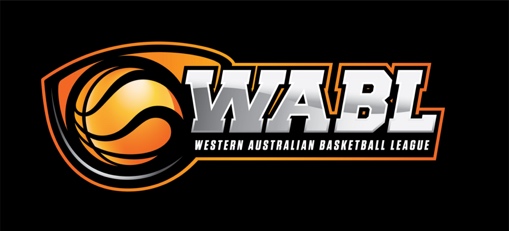 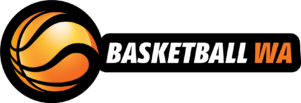 